* – 1) дані підрозділи вносяться до силабусу в разі, якщо практичні та (або) лабораторні заняття проводить інший викладач, котрий не є автором курсу та лектором; 2) припустимо змінювати назву підрозділу на «Викладач лабораторних та практичних занять:», якщо лабораторні та практичні заняття проводить один викладач, котрий не є автором курсу та лектором.Анотація навчального курсуМета курсу (набуті компетентності)Мета викладання дисципліни – дати майбутнім фахівцям основи фізико-хімічних знань, виявити суть законів, керуючих хімічними процесами, дати теоретичні основи процесів в хімічній технології. За результатами опанування навчальної дисципліни «Фізична хімія» здобувачі вищої освіти набувають наступні компетентності:К02. Здатність застосовувати знання у практичних ситуаціях.К03. Знання та  розуміння предметної області та розуміння професійної діяльності.К12. Здатність до володіння навичками роботи на сучасному обладнанні при проведенні хімічних процесів, засвоєння методів безпечного поводження з хімічними матеріалами з урахуванням їх фізичних і хімічних властивостей для забезпечення високої точності та надійності хімічних апаратів і машин.Що забезпечується досягненням наступних програмних результатів навчання:РН01. Знати основні сучасні теорії фізичної хімії та методи їх застосування для вирішення теоретичних і практичних задач в області хімічної інженерії.РН06. Розуміти, які порушення технологічного процесу можуть визватись несправністю апаратури та які наслідки для апаратури можуть мати порушення правильного проведення технологічного процесу (наприклад, корозія, як результат посилення агресивності середовища; вибух, як результат ненормальної зміни складу суміші речовин в апараті або надмірного прискорення реакції).Структура курсуРекомендована літератураОсновна література:Стромберг А.Г., Семченко Д.П., Физическая химия. – М.: Высшая школа, 1999, - 496 с.Физическая химия / Под ред. Краснова К.С. – т. 1, 2. М.: Высшая школа, 1995, - 512 с., 320 с.Кудряшов И.В., Каретников Г.С. «Сборник примеров и задач по физической химии», М.: Высшая школа, 1991, - 522 с.Практикум по физической химии / Под ред. Мищенко К.П. – М.: Химия, 1982, - 400 с.Практикум по физической химии / Под ред. Кудряшова И.В., М.: Высшая школа, 1986, - 495 с.Голиков Г.А. «Руководство по физической химии», М.: Высшая школа, 1982, - 384 с.Краткий справочник физико-химических величин / Под ред. Равделя А.А., Мищенко К.П., Л.: Химия, 1983, - 231 с.Лебідь В.І. Фізична хімія – Харків: Фоліо, 2005, - 478 с.Семененко С.В., Потапенко Е.В. Фізична та колоїдна хімія. – Луганськ, «Ноулідж», 2013, - 339 с.Методичне забезпеченняФізична хімія, Методичні матеріали до самостійної роботи студентів денної та заочної форм навчання напряму підготовки 6.050503 – Машинобудування. Укладачі: Заіка Р.Г., Захарова О.І. – Сєвєродонецьк: Видавництво СНУ ім. В. Даля, 2014, - 37 с.Методичні вказівки до практичних занять та виконання індивідуальних завдань з дисципліни «Фізична хімія» ч.1 «Хімічна термодинаміка» - Заіка Р.Г., Полякова О.А. – Сєвєродонецьк: Видавництво СНУ ім. В. Даля, 2017, - 58 с.Методичні вказівки до практичних занять та виконання індивідуальних завдань з дисципліни «Фізична хімія» ч.3 «Кінетика хімічних реакцій. Розділ 1. Формальна кінетика гомогенних реакцій» - Заіка Р.Г., Захарова О.І. – Сєвєродонецьк: Видавництво СНУ ім. В. Даля, 2019, - 58 с.Методичні вказівки до виконання лабораторних робіт з  дисципліни «Фізична хімія» (для студентів денної та заочної форм навчання) – Заіка Р.Г., Любимова-Зінченко О.В., Полякова О.А. – Сєвєродонецьк: Видавництво СНУ ім. В. Даля, 2020, - 38 с.Оцінювання курсуЗа повністю виконані завдання студент може отримати визначену кількість балів:Шкала оцінювання студентівПолітика курсуСилабус курсу: Силабус курсу: 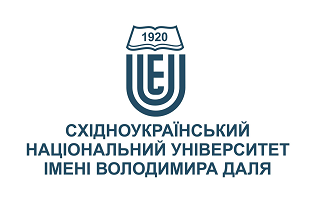 ФІЗИЧНА ХІМІЯФІЗИЧНА ХІМІЯСтупінь вищої освіти:БакалаврБакалаврСпеціальність: 133 "Галузеве машинобудування"133 "Галузеве машинобудування"Рік підготовки:44Семестр викладання:осіннійосіннійКількість кредитів ЄКТС:5,05,0Мова(-и) викладання:українськаукраїнськаВид семестрового контролюЕкзаменЕкзаменАвтор курсу та лектор:Автор курсу та лектор:Автор курсу та лектор:Автор курсу та лектор:Автор курсу та лектор:к.т.н., доц., Заіка Раїса Григорівнак.т.н., доц., Заіка Раїса Григорівнак.т.н., доц., Заіка Раїса Григорівнак.т.н., доц., Заіка Раїса Григорівнак.т.н., доц., Заіка Раїса Григорівнак.т.н., доц., Заіка Раїса Григорівнак.т.н., доц., Заіка Раїса Григорівнак.т.н., доц., Заіка Раїса Григорівнавчений ступінь, вчене звання, прізвище, ім’я та по-батьковівчений ступінь, вчене звання, прізвище, ім’я та по-батьковівчений ступінь, вчене звання, прізвище, ім’я та по-батьковівчений ступінь, вчене звання, прізвище, ім’я та по-батьковівчений ступінь, вчене звання, прізвище, ім’я та по-батьковівчений ступінь, вчене звання, прізвище, ім’я та по-батьковівчений ступінь, вчене звання, прізвище, ім’я та по-батьковівчений ступінь, вчене звання, прізвище, ім’я та по-батьковізавідувач кафедри хімії та охорони праці завідувач кафедри хімії та охорони праці завідувач кафедри хімії та охорони праці завідувач кафедри хімії та охорони праці завідувач кафедри хімії та охорони праці завідувач кафедри хімії та охорони праці завідувач кафедри хімії та охорони праці завідувач кафедри хімії та охорони праці посадапосадапосадапосадапосадапосадапосадапосадаchemistry@snu.edu.ua+38-050-747-5581313а ЛК аудиторія кафедри ХОПелектронна адресателефонмесенджермесенджерконсультаціїВикладач лабораторних занять:*Викладач лабораторних занять:*Викладач лабораторних занять:*Викладач лабораторних занять:*Викладач лабораторних занять:*Викладачі кафедри згідно з розподілом навантаження та індивідуальними планамиВикладачі кафедри згідно з розподілом навантаження та індивідуальними планамиВикладачі кафедри згідно з розподілом навантаження та індивідуальними планамиВикладачі кафедри згідно з розподілом навантаження та індивідуальними планамиВикладачі кафедри згідно з розподілом навантаження та індивідуальними планамиВикладачі кафедри згідно з розподілом навантаження та індивідуальними планамиВикладачі кафедри згідно з розподілом навантаження та індивідуальними планамиВикладачі кафедри згідно з розподілом навантаження та індивідуальними планамивчений ступінь, вчене звання, прізвище, ім’я та по-батьковівчений ступінь, вчене звання, прізвище, ім’я та по-батьковівчений ступінь, вчене звання, прізвище, ім’я та по-батьковівчений ступінь, вчене звання, прізвище, ім’я та по-батьковівчений ступінь, вчене звання, прізвище, ім’я та по-батьковівчений ступінь, вчене звання, прізвище, ім’я та по-батьковівчений ступінь, вчене звання, прізвище, ім’я та по-батьковівчений ступінь, вчене звання, прізвище, ім’я та по-батьковіпосадапосадапосадапосадапосадапосадапосадапосадаелектронна адресателефонмесенджермесенджерконсультаціїВикладач практичних занять:*Викладач практичних занять:*Викладач практичних занять:*Викладач практичних занять:*Викладач практичних занять:*к.т.н., доц., Заіка Раїса Григорівнак.т.н., доц., Заіка Раїса Григорівнак.т.н., доц., Заіка Раїса Григорівнак.т.н., доц., Заіка Раїса Григорівнак.т.н., доц., Заіка Раїса Григорівнак.т.н., доц., Заіка Раїса Григорівнак.т.н., доц., Заіка Раїса Григорівнак.т.н., доц., Заіка Раїса Григорівнавчений ступінь, вчене звання, прізвище, ім’я та по-батьковівчений ступінь, вчене звання, прізвище, ім’я та по-батьковівчений ступінь, вчене звання, прізвище, ім’я та по-батьковівчений ступінь, вчене звання, прізвище, ім’я та по-батьковівчений ступінь, вчене звання, прізвище, ім’я та по-батьковівчений ступінь, вчене звання, прізвище, ім’я та по-батьковівчений ступінь, вчене звання, прізвище, ім’я та по-батьковівчений ступінь, вчене звання, прізвище, ім’я та по-батьковізавідувач кафедри хімії та охорони працізавідувач кафедри хімії та охорони працізавідувач кафедри хімії та охорони працізавідувач кафедри хімії та охорони працізавідувач кафедри хімії та охорони працізавідувач кафедри хімії та охорони працізавідувач кафедри хімії та охорони працізавідувач кафедри хімії та охорони праціпосадапосадапосадапосадапосадапосадапосадапосадаchemistry@snu.edu.ua+38-050-747-5581313а ЛК аудиторія кафедри ХОПелектронна адресателефонмесенджермесенджерконсультаціїЦілі вивчення курсу:Фізична хімія вивчає закономірності хімічних процесів і хімічних явищ. Вона пояснює ці явища на підставі фундаментальних законів фізики, а хімічні процеси вивчає у нерозривному зв’язку з фізичними явищами, які супроводжують хімічні процеси.Дисципліна «Фізична хімія» входить до циклу дисциплін професійної та практичної підготовки. Її місце в навчальному плані пов’язане з тим, що вивчення фізичної хімії повинно передувати вивченню таких дисциплін, як процеси і апарати хімічної технології, теоретичні основи теплотехніки, загальна хімічна технологія, хімічний опір матеріалів та захист від корозії.Основними завданнями вивчення фізичної хімії є: сприяння розвитку хімічного мислення у студента та формування навиків використання теорії у практичній інженерній діяльності; вивчення основних закономірностей хімічних процесів та пояснення їх на основі взаємозв’язку фізичних та хімічних явищ; засвоєння студентами основних законів хімії та опанування технікою хімічних розрахунків.Метою лекційних занять з дисципліни «Фізична хімія» є розкриття особливостей будови курсу, який містить декілька основних розділів, надання теоретичних знань, необхідних для засвоєння законів  і методів фізичної хімії, з посиланням на рекомендовані підручники.Метою практичних занять є оволодіння навичками практичного застосування теоретичних знань, що досягається розв’язуванням конкретних задач. При цьому необхідно звертати увагу на розмірності розрахункових величин та вміння користуватись довідниковими таблицями.Метою лабораторних занять є поглиблення та закріплення теоретичного матеріалу, ознайомлення з методами, приладами фізико-хімічних вимірювань і досліджень, набуття навичок виконання та обробки результатів експериментів, формування самостійного мислення.Метою самостійної роботи за дисципліною є систематизація і закріплення теоретичних знань і практичних навичок, формування вмінь використовувати нормативну і спеціальну літературу, розвиток пізнавальних здібностей.Результати навчання:Згідно з вимогами освітньо-професійної програми здобувачі вищої освіти повинні:знати:основні закони термодинаміки та наслідки, які з них випливають і дозволяють розраховувати теплові ефекти реакцій та константи рівноваги, рівноважний вихід продуктів реакції, принцип зміщення рівноваги;кінетичні рівняння простих реакцій, які перебігають у закритих і відкритих системах;вплив температури на швидкість реакції;основи сучасної теорії хімічної кінетики;каталіз, вплив каталізаторів на швидкість реакції, наукові принципів добору каталізаторів;основи термодинаміки розчинів неелектролітів, основні закони ідеальних розчинів, розчинність газів та твердих речовин у рідинах;діаграми рівноваги рідина-пар у двокомпонентних системах;основи термодинамічної та статистичної теорії розчинів сильних електролітів, термодинаміка електрохімічних систем, типи електродів та електрохімічних елементів, поняття про хімічні джерела току, теоретичні засади процесу електрохімічної корозії металів.вміти:користуючись таблицями стандартних термодинамічних величин, розраховувати константи рівноваги, оцінювати умови та можливості перебігу хімічних реакцій та їх енергетичний ефект;за результатами кінетичних досліджень розраховувати кінетичні параметри основних типів хімічних реакцій;оцінювати вплив природи і структури каталізаторів на перебіг гомо- та гетерокаталітичних реакцій та визначати режим перебігу;визначати фізико-хімічні властивості розчинів, користуючись навчальною та довідниковою літературою, розраховувати розчинність газів та твердих речовин з урахуванням умов розчинення;користуючись таблицями стандартними електродних потенціалів, оцінювати термодинамічні параметри процесів, що відбуваються в електрохімічних елементах, враховувати електрохімічні властивості металів.Передумови до початку вивчення:Вивчення фізичної хімії передбачає знання фізики, математики, неорганічної, аналітичної, органічної хімії в обсязі навчального плану спеціальності «Галузеве машинобудування» за спеціалізацією «Обладнання хімічних підприємств та виробництв будівельних матеріалів»№ТемаГодини (ЛК/ЛБ/ПЗ)Стислий змістІнструменти і завдання1Хімічна термодинаміка8/6/0Перший закон термодинаміки.Основні поняття хімічної термодинаміки: термодинамічна система, внутрішня енергія, стан системи, термодинамічний процес, функції стану та функції процесу.Перший закон термодинаміки. Формулювання. Аналітичний вираз. Теплота і робота.Застосування першого закону термодинаміки до різних термодинамічних процесів.Теплоємність. Вплив температури на теплоємність.Теплові ефекти хімічних реакцій. Теплота утворення. Теплота згоряння.Закон Гесса та наслідки, які з нього випливають.Залежність теплового ефекту від температури.Другий закон термодинаміки.Другий закон термодинаміки для оборотних і необоротних процесів та його застосування. Ентропія. Зміна ентропії у різних процесах. Термодинамічні потенціали. Термодинамічні критерії самочинного процесу у закритих системах. Вільна енергія Гіббса.Залежність енергії Гіббса від температури. Рівняння Гіббса-Гельмгольца. Енергія Гіббса ідеального та реального газу. Фугитивність та термодинамічна активність. Стандартні стани.Хімічні рівноваги.Умови хімічної рівноваги. Рівняння ізотерми хімічної реакції і напрям хімічної реакції.Стандартна молярна енергія Гіббса та використання її для розрахунку хімічної рівноваги.Різні форми висловлення константи рівноваги для реакцій, які ідуть у газовій фазі і зв'язок між ними.Різні способи виразу константи рівноваги для реакцій, які проходять у розчині.Залежність рівноваги хімічної реакції від умов. Вплив тиску на рівновагу хімічної реакції. Хімічна рівновага гетерогенних реакцій. Залежність хімічної рівноваги від температури. Принцип зміщення рівноваги.Колоквіум. Обговорення, виконання та захист лабораторних робіт. Тести. Індивідуальні завдання2Хімічна кінетика і каталіз8/4/0Формальна кінетика хімічних реакцій.Загальні поняття та визначення. Закон діючих мас. Загальні принципи хімічної кінетики. Кінетична класифікація реакцій.Кінетичні рівняння елементарних та формально простих реакцій у закритих системах.Визначення порядку реакції.Формальна кінетика елементарних та формально простих реакцій у відкритих системах. Залежність швидкості реакції від температури.Формальна кінетика складних реакцій.Вплив температури на швидкість реакції. Рівняння Арреніуса. Температурний коефіцієнт константи швидкості реакції.Теорії хімічної кінетики.Теоретичні уявлення хімічної кінетики. Теорія активних зіткнень. Основні положення. Елементарний акт. Перехідний стан. Стеричний фактор.Каталіз.Загальні властивості каталізаторів. Активність та селективність. Гомогенний каталіз. Гетерогенний каталіз.Основні особливості гетерогенного каталізу. Наукові основи добору каталізаторів.Колоквіум. Обговорення, виконання та захист лабораторних робіт. Тести. Індивідуальні завдання3Фазові рівноваги та розчини6/0/0Фазові рівноваги в однокомпонентних системах.Термодинаміка агрегатних перетворень.  Рівняння Клапейрона-Клаузіуса. Застосування правила фаз Гіббса до однокомпонентної системи. Діаграма стану води.Розчини.Термодинамічна теорія розчинів.Класифікація розчинів. Закон Рауля-Генрі. Властивості розбавлених розчинів нелетких речовин. Розчинність твердих речовин у рідинах. Вплив температури на розчинення. Рівняння Шредера.Термодинаміка рідких летких сумішей. Закономірності загального тиску пари.Рівновага рідина-пара у двокомпонентних системах з необмеженою взаємною розчинністю.Перегонка летких рідких сумішей. Закони Коновалова.Обмежено розчинні і практично взаємно нерозчинні леткі суміші.Колоквіум. Комплекти індивідуальних завдань4Електрохімія.6/4/0Властивості розчинів електролітів.Розчини електролітів.Основи термодинамічної та електростатичної теорії розчинів електролітів.Термодинамічні властивості іонів.Електрична провідність розчинів електролітів.Електрохімічні елементи та електрорушійні сили.Рівноважні електродні процеси. ЕРС електрохімічної системи. Класифікація електродів та електрохімічних кіл. Термодинаміка електрохімічних систем. Термодинамічне визначення ЕРС гальванічного елементу. Рівняння Нернста.Залежність ЕРС від температури. Рівняння Гіббса-Гельмгольця для ЕРС.Вимірювання ЕРС. Використання потенціометричних вимірювань для визначення стандартних термодинамічних функцій електрохімічної реакції та константи рівноваги окисно-відновної реакції.Колоквіум. Обговорення, виконання та захист лабораторних робіт. Тести. Індивідуальні завданняІнструменти і завданняКількість балівКількість балівІнструменти і завданняДенна формаЗаочна формаАктивна робота на практичному занятті 10-Присутність на всіх заняттях (у період настановної сесії)-10Виконання та захист індивідуального завдання (контрольної роботи)-30Виконання та захист лабораторної роботи 2010Здача колоквіумів (тестів)30-Екзамен4050Разом100100Сума балів за всі види навчальної діяльностіОцінка ECTSОцінка за національною шкалоюОцінка за національною шкалоюСума балів за всі види навчальної діяльностіОцінка ECTSдля екзамену, курсового проекту (роботи), практикидля заліку90 – 100Авідміннозараховано82-89Вдобрезараховано74-81Сдобрезараховано64-73Dзадовільнозараховано60-63Езадовільнозараховано35-59FXнезадовільно з можливістю повторного складанняне зараховано з можливістю повторного складання0-34Fнезадовільно з обов’язковим повторним вивченням дисциплінине зараховано з обов’язковим повторним вивченням дисципліниПлагіат та академічна доброчесність:Дотримання академічної доброчесності за курсом ґрунтується на Положенні про запобігання та виявлення академічного плагіату Східноукраїнського національного університету імені Володимира Даля, розробленому в 2018 році. До основних вимог за курсом віднесено - посилання на джерела інформації у разі використання тверджень та методики досліджень.Завдання і заняття:Передбачається, що всі здобувачі вищої освіти відвідають усі лекції, практичні та лабораторні заняття. Всі завдання передбачені програмою дисципліни  повинні бути виконані і оцінені своєчасно. Пропущені заняття (з будь-якої причини) мають бути відпрацьовані з отриманням відповідної оцінки під час консультації викладача до проходження підсумкового контролю. Якщо здобувач вищої освіти був відсутній з поважної причини, терміни виконання усіх видів робіт і проходження підсумкового контролю узгоджується з деканом.Поведінка в аудиторії:Всі здобувачі вищої освіти повинні виявляти дисциплінованість, вихованість, відповідальність та доброзичливість. На аудиторні заняття здобувачі вищої освіти повинні з’являтися вчасно відповідно до діючого розкладу занять. Під час занять усі його учасники мають дотримуватися вимог техніки безпеки. До виконання лабораторних робіт здобувачі освіти приступають тільки з дозволу викладача.